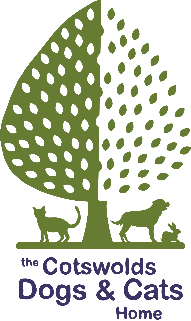 Clinic Terms and ConditionsYou must be in receipt of any of the benefits listed on our website;Your animal should be neutered and microchipped to access clinic services – we can offer neutering vouchers to assist with this;Microchipping is free of charge with a £15 appointment. Repeated missed appointments may removal of our services. First appointments will include a Health Check and a flea and worm treatment. Additional flea treatments will be charged at £5 per treatment per animal and worming will be charged at £3;Any prescribed drugs will be dispensed free of charge to the value of £5. Additional incurred cost for the drugs/medication will need to be paid for by the Client. Ie, if the drug costs £7.50 you will need to pay the additional £2.50);We are unable to offer payment plans for clinic appointments; All drugs and medications will need to be paid for at the time of being dispensed;